NEBRASKA DEPARTMENT OF TRANSPORTATION 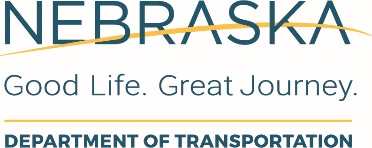 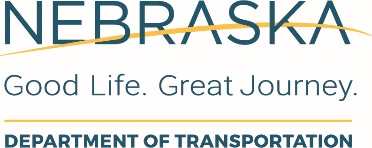 REQUIRED ELECTRONIC SIGNATURE AUTHORIZATION FORMThe submitter must send this list to:  Nebraska Department of Transportation, Project Development, Agreements Section, P.O. Box 94759, Lincoln, Nebraska  68509-4759, or via email to NDOT.PDAnnualCertification@nebraska.gov.  The Nebraska Department of Transportation (NDOT) will not accept electronic signatures from anyone not identified on this list by the submitter as an authorized signer for the firm.  The submitter is responsible for updating this list immediately in the event that an individual identified herein is no longer authorized to sign agreements.  This form will be also be used by NDOT to determine who will get copies of the agreement through the DocuSign® process.  Consultant shall disclose, using this form, who is presently authorized by Consultant to sign agreements with NDOT, and who should receive copies of the agreements after the signing process is complete.  FIRM: SUBMITTED BY:     SUBMITTED BY:     DATE SUBMITTED:    DATE SUBMITTED:    AGREEMENT TYPESAGREEMENT TYPESNAMES OF AUTHORIZED SIGNERSTITLETELEPHONETELEPHONEEMAILNAMES OF OTHERS TO BE COPIEDEMAILEMAILEx. Bridge / Roadway / Environmental / All / Other (explain)Ex. Bridge / Roadway / Environmental / All / Other (explain)NameDirector555.555.5555555.555.5555name@firm.comNamename@firm.comname@firm.com